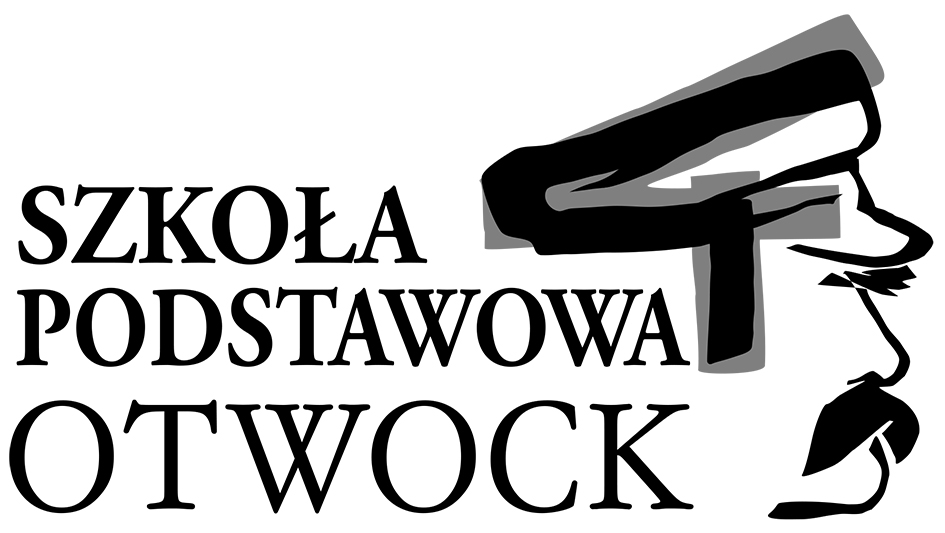 Otwock 29.12.2023 r.ZARZĄDZENIE Nr 16/ 2023-2024Dyrektora Szkoły Podstawowej Nr 4 im. Józefa Piłsudskiego w Otwocku w sprawie ustalenia stawki żywieniowej za obiad w stołówce szkolnej§ 1Działając na podstawie art. 106 ust.3 ustawy z dnia 14 grudnia 2016 r. Prawo oświatowe (t.j. Dz. U. z 2023 r. poz. 900 z późn. zm.) –  w porozumieniu z Prezydentem Miasta Otwocka z dnia 14 grudnia 2023 r. w sprawie stawek żywieniowych dla szkół podstawowych, dla których organem prowadzącym jest Miasto Otwock, dyrektor Szkoły Podstawowej Nr 4 im. Józefa Piłsudskiego w Otwocku ustala stawkę żywieniową za obiad dwudaniowy w wysokości 5,50 zł.§ 2Wpłaty za żywienie  dokonuje się z góry do dnia 10 każdego miesiąca przelewem na konto.§ 3Zarządzenie wchodzi w życie z dniem podpisania.§ 4Wysokość stawki obowiązuje od dnia 1.01.2024 r.